Exercice 1 : (4 pts)Compléter les définitions par les mots convenables de la liste suivante :Bus - processeur – volatile - carte mère – configuration – CMOS - L'unité centrale - pileA l'intérieur de …………………………………., on trouve la pièce principale appelée …………………………… qui contient le …………………….., les mémoires internes, des interfaces et un ensemble de ……………. les reliant.La …………………………. est une mémoire …………………… à taille réduite, alimenté par une ……………………… Elle permet l'enregistrement de la ……………………………….. (Setup) de système (tel que la date, le mot de passe, etc.)...Exercice 2 : (5 pts)Compléter le tableau suivant en ajoutant le nom du périphérique et son type.(«P.E» : périphérique d’entrée, «P.S» : de sortie, «P.E/S» : périphérique d'entrée / sortie) Souris – Scanner – Lecteur CD – Webcam – Microphone – Ecran – Haut-parleur – Imprimante – Traceur – Modem – Clavier – disque dur – Graveur CD – Lecteur disquetteExercice 3 : (6 pts)Citer deux déférence entre la RAM et la ROM...................................................................................................................................................................................................................................................................................................................................................................................................Citer les déférentes caractéristiques  de l’information...................................................................................................................................................................................................................................................................................................................................................................................................Exprimer en toutes lettres les abréviations suivantesUSB : .....................................................................................................................UAL : ....................................................................................................................Exercice 5 : (2 pts)On veut copier 3,5 Go de données sur un support de stockage, tout en utilisant   le nombre minimal de supports.Mettre une croix (X) sous le support convenable.                                     Quel est le nombre de CDs  nécessaires pour stockés ces 3,5 Go ?.................................................................................................................................Exercice 6 : (3 pts)Donner l’équivalent des nombres suivants :45 Octet =……………………………………………………………….Bits42Miga-octet =…………………………………………………………octet8192 Miga-octet =………………………………………………..Giga-octetLycée 20 Mars 1956 SersDevoir de Contrôle N°1Matière : InformatiqueEnseignant : Manai HelmiEnseignant : Manai HelmiLycée 20 Mars 1956 SersDevoir de Contrôle N°1Matière : InformatiqueDate : 03\11\2014Classe : 3 Lettre 1Durée : 1hCoefficient : 1Nom et Prénom :………………………………………N°= …………..PERIPHERIQUEDESCRIPTIONTYPE…………………..…Permet de saisir des caractères………….………………..……Permet de copier des informations sur des CD-ROM………….………………..……Petite caméra utilisée pour la discussion sur Internet………….………………..……Permet d'introduire du son………….………………..……Permet de numériser des images et des textes………….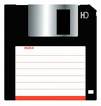 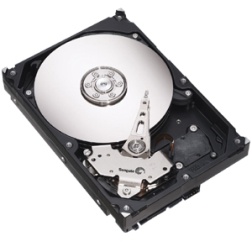 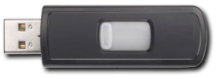 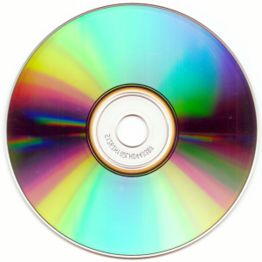 